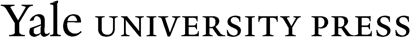 Manuscript Submission ChecklistPlease complete this checklist and submit it with your final manuscript. This form is also available in Microsoft Word.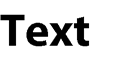 Word count—including notes, bibliography, tables, and captions—is within contract length. Manuscript is complete except for an index.Files are named and numbered according to the guidelines.PDF matches Word files exactly and is paginated in one continuous sequence. Note numbers begin with 1 in each chapter.Illustrations, tables, and boxes, if any, are placed in separate files, with “callouts” in the text.If any boxes above are not checked, explain exceptions:  		 Word-processing software used (Microsoft Word/[specify other]):  	Fonts used:  	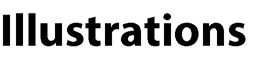 Illustration count is within contract length.Illustration files are acceptable in format (e.g., TIFF, EPS) and resolution (300 ppi). Files are named and numbered according to the guidelines.Illustration captions are supplied as a separate Word file and include all necessary credit lines.Art log is supplied and completed with all permissions information, including any restrictions.If any boxes above are not checked, explain exceptions:  	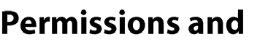 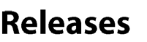 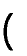 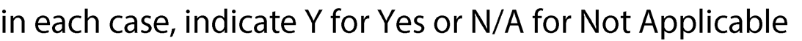 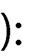 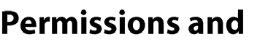 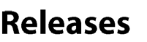 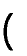 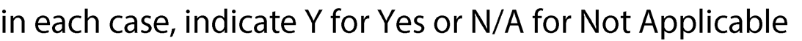 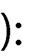 All necessary permissions or agreements for illustrations are obtained:  		 All necessary permissions or agreements for tables are obtained:  	All necessary permissions for quoted prose are obtained (See Guidelines):  	 All necessary permissions for poetry or song lyrics :  	All necessary permissions for unpublished letters, diaries, or manuscripts are obtained:  	 All necessary releases for interviews are obtained:  	If any portion of your work is a translation or was previously translated, are necessary rights to original work cleared or obtained, including agreement for the translation:  	If your book is an edited volume or contains items written by someone else (e.g., foreword), all necessary contributors’ agreements are obtained:  	If any answers above are not Y or N/A, explain exceptions:  	 Does your work contain statements of fact about a living person or existing organization which mightdamage their reputation, and which the person might not wish to have published? Indicate no or explain:  	